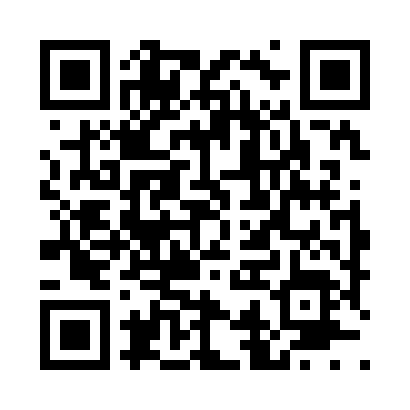 Prayer times for Carver Beach, Minnesota, USAMon 1 Jul 2024 - Wed 31 Jul 2024High Latitude Method: Angle Based RulePrayer Calculation Method: Islamic Society of North AmericaAsar Calculation Method: ShafiPrayer times provided by https://www.salahtimes.comDateDayFajrSunriseDhuhrAsrMaghribIsha1Mon3:385:321:185:279:0410:582Tue3:385:331:185:279:0410:583Wed3:395:331:195:279:0310:574Thu3:405:341:195:279:0310:575Fri3:415:351:195:279:0310:566Sat3:435:351:195:279:0210:557Sun3:445:361:195:279:0210:548Mon3:455:371:195:279:0210:539Tue3:465:381:205:279:0110:5210Wed3:475:391:205:279:0010:5111Thu3:495:391:205:279:0010:5012Fri3:505:401:205:278:5910:4913Sat3:515:411:205:278:5910:4814Sun3:535:421:205:268:5810:4715Mon3:545:431:205:268:5710:4516Tue3:565:441:205:268:5610:4417Wed3:575:451:205:268:5610:4318Thu3:595:461:205:268:5510:4119Fri4:005:471:215:268:5410:4020Sat4:025:481:215:258:5310:3921Sun4:035:491:215:258:5210:3722Mon4:055:501:215:258:5110:3523Tue4:075:511:215:248:5010:3424Wed4:085:521:215:248:4910:3225Thu4:105:531:215:248:4810:3126Fri4:125:541:215:238:4710:2927Sat4:135:551:215:238:4610:2728Sun4:155:561:215:238:4510:2629Mon4:175:571:215:228:4310:2430Tue4:185:581:215:228:4210:2231Wed4:205:591:215:218:4110:20